Россияне сами смогут выбирать вариант получения информации о положенных льготах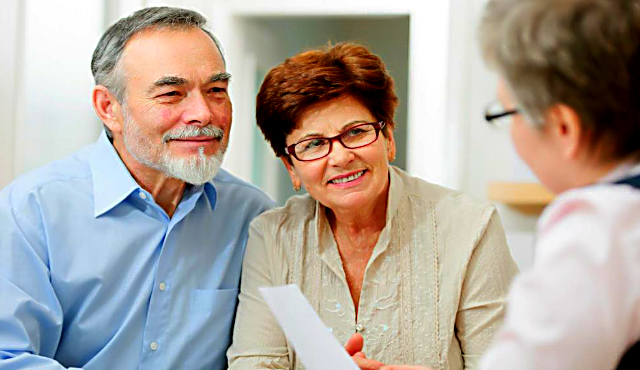 Президент России Владимир Путин подписал закон, согласно которому россияне сами смогут выбирать вариант получения информации о положенных льготах, текст опубликован на Официальном портале правовой информации.Граждане РФ могут быть проинформированы разными способами, например, через портал госуслуг, через единый кол-центр или посетив административные органы.Это нововведение позволит жителям даже самых отдалённых районов с затруднённым доступом к информации узнать о положенных мерах государственной поддержки, например, при рождении ребёнка, выходе на пенсию или получении инвалидности.Получить информацию о мерах соцзащиты через ЕПГУ (портал государственных услуг) можно будет с 1 декабря 2020 года, через единый кол-центр — с 1 июля 2021 года, путем личного посещения органов власти — с 1 января 2022 года.